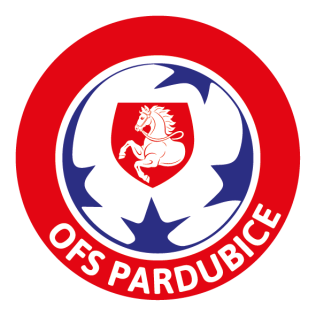 Okresní fotbalový svaz PardubiceK Vinici 1901530 02   P a r d u b i c etel. č.: 724092917, 607220258; www.fotbal.cz; e-mail: ofspce@volny.czIČ: 22882821; Bankovní spojení: Fio banka, a.s., č.ú.: 2400590539/2010Reg. ve spolkovém rejstříku vedeném u MS v Praze, oddíl L, vložka 27496ZápisZe zasedání REVIZNÍ KOMISE OFS PardubiceKonané dne: 7. 1. 2019 od 16,00 hodin – sídlo OFS PardubicePřítomni: René Živný, Luboš Pilař, Aleš Petrů (členové RK), Lukáš Ouředník (host – sekretář OFS).Program zasedání:Kontrola účetních dokladů za rok 2018, kontrola výsledovky a rozvahy.RK provedla kontrolu účetních dokladů OFS za rok 2018. Některé drobné formální závady byly odstraněny na místě. Jiné nedostatky nebyly zjištěny.Na žádost Pardubického kraje proběhla kontrola vyúčtování finanční podpory PK pro mládežnické výběry OFS a rovněž na Galavečer OFS.RK provedla kontrolu požadovaných dokladů. Vše v pořádku vyúčtováno, v souladu s podmínkami dotačních programů PK.Zapsal: René Živný, předseda RK OFS, dne 7. 1. 2019